DaSy Data Linking Toolkit Step 3 Packet: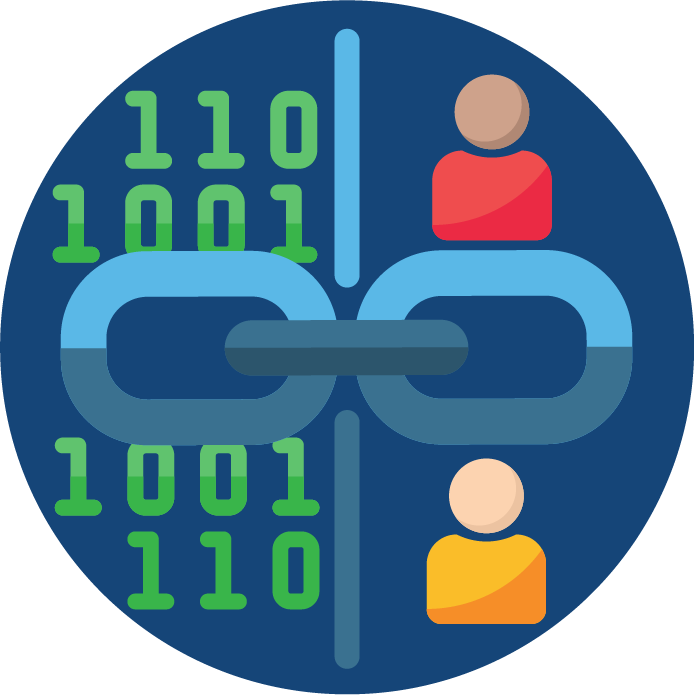 Formalize the Data Linking PartnershipMay 2022Authors: Denise MauzyBruce Bull The contents of this document were developed under a grant from the U.S. Department of Education, #H373Z190002. However, those contents do not necessarily represent the policy of the U.S. Department of Education, and you should not assume endorsement by the Federal Government. Project Officers, Meredith Miceli and Amy Bae.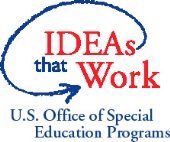 PurposeThe DaSy Center developed this packet as part of Step 3 (Formalize Data Linking Partnership) in the Data Linking Toolkit. The packet supports discussions between two partners—whether those partners are within the same agency or in separate agencies—to establish joint data governance for the development and implementation of a data linking partnership management plan and a data sharing agreement. How to Use This PacketThis packet includes tools that data linking partners can use with or without support. Involving a neutral third party is often an effective strategy in data linking planning conversations. Part C or Part B 619 program staff who are actively formalizing the data linking partnership are encouraged to contact DaSy for assistance with their data partnership management plan, data sharing agreement, or any other aspects of data linking. This packet includes the following tools:Data Linking Partnership Management Plan Considerations (worksheet): This worksheet supports Activity 3a in the Data Linking Toolkit. It is designed to facilitate conversation between data linking partners around four areas with relevant questions to consider. Each lettered question in this worksheet corresponds to a parenthetical letter in a numbered section of the Data Linking Partnership Management Plan template. Partners will record their notes for each lettered question in the worksheet, and then use these notes to modify the corresponding lettered content in the Data Linking Partnership Management Plan template. Data Linking Partnership Management Plan (template): This template also supports Activity 3a in the Data Linking Toolkit. It is a fully modifiable document. Where appropriate, DaSy included basic content in the template; however, data linking partners should edit, add to, or delete content so that the resulting plan accurately reflects their joint data governance. Partners will use their notes from the Data Partnership Management Plan Considerations worksheet to modify the template. The letters in parentheses in the template correspond to the lettered questions in the worksheet and indicate where content may be modified. Additionally, the template includes placeholder appendices for the data linking partners’ analysis plan (developed in Step 5) and sustainability checklist (developed in Step 6). Data Sharing Agreement Checklist for IDEA Part C and Part B 619 Agencies and Programs: This checklist supports Activity 3b in the Data Linking Toolkit. It is designed to inform data linking partners’ discussions when they develop the data sharing agreement and to help ensure that they adequately address any requirements specific to Part C or Part B 619. Data Linking Partnership Management Plan Considerations a DaSy encourages data linking partners to use information from the completed Step 2 Assess Readiness Packet.Data Linking Partnership Management Planfor the (INSERT NAME OF DATA PARTNERSHIP) Partner programs/agencies: Name of Part C or Part B 619 programName of partner program  Last Updated: Insert dateContents1	Authority	32.	Purpose	33.	Linking Data	34.	Data Partnership Implementation	45.	Partner-Specific Data Governance Policies	46.	Appendix A: Data Use Cases	57.	Appendix B: Analysis Plan	58.	Appendix C: Sustainability Checklist	5AuthorityThe authority for this data linking partnership between INSERT NAME OF PART C or INSERT PART B 619 PROGRAM and INSERT NAME OF PARTNER PROGRAM (“Partners”) (a) is the existing data sharing agreement signed by both Partners on INSERT DATE. The data sharing agreement is available at INSERT URL.  Purpose The Partners developed this data linking partnership management plan to define and set forth the procedures and practices by which the Partners will govern their linked data. (b) This data linking partnership management plan provides both Partners with a guide to manage and govern the data linking and the work conducted by each Partner to meet the following goals (c) and expected short-, medium-, and long-term outcomes (d) of the data linking partnership. (See Appendix A for completed data use cases for this partnership.)This data linking work will impact the following primary and secondary stakeholders. (e)Other early childhood data efforts that relate to this partnership are in the following table. (f, g, h)Linking Data Partners will use the linked data to pursue the goals and outcomes stated in the previous section. Because personally identifiable information (PII) will be shared, Partners will follow regulations in the Individuals with Disabilities Education Act (IDEA) and the Family Educational Rights and Privacy Act (FERPA). Detailed procedures, including the types of data to be shared, frequency of sharing, data processing, and data matching details, are in the following tables.Partners agree to share the following types of data (e.g., transition data, child outcomes) at the frequency noted. (i)INSERT PARTNER NAME will share the data named in the previous table via the following data transfer protocol procedure. (j)INSERT PARTNER NAME will share the data named in the previous table via the following data transfer protocol procedure. (j) The destination for the shared data will be INSERT LOCATION. (j)The Partners will maintain linked data in INSERT LOCATION. (j)Partners will process PII (matching, linking) using the following process: INSERT INDIVIDUAL PARTNER WORK DESCRIPTIONS FOR PROCESSESING PII. (k) Partners will pursue data analysis as outlined in their analysis plan (see Appendix B).Data Partnership ImplementationPartners will meet INSERT FREQUENCY STANDING DATE, LOCATION, AND TIME OF MEETING. (l) The Partners will review the continuation of the partnership INSERT FREQUENCY. (m) The partners are jointly responsible for developing and maintaining their analysis plan. (See Appendix B for the Analysis Plan.) The partners are jointly responsible for partnership sustainability, including preservation of processes and outputs. (See Appendix C for the Sustainability Checklist.)The partnership includes members from INSERT NAME OF PART C or PART B 619 PROGRAM and INSERT NAME OF PARTNER PROGRAM. Members’ tenure in the partnership shall be INSERT LENGTH OF TIME MEMBERS SERVE ON THE PARTNERSHIP. (n) Members and responsibilities of each partnership member are as follows. (o)Members shall be INSERT PROCESS BY WHICH MEMBERS COME TO SERVE ON PARTNERSHIP. (p)Partnership authority for decisions is INSERT BROAD DESCRIPTION OF INTERNAL PARTNERSHIP CONTENT AREAS FOR DECISION AND CONTENT AREAS OUTSIDE OF PARTNERSHIP. The process for decision-making within the partnership is INSERT DECISION-MAKING PROCESS (E.G., SIMPLE MAJORITY, TWO-THIRDS MAJORITY, QUORUM, JOINT ADMINISTRATIOIN APPROVAL). (q)Partner-Specific Data Governance PoliciesThe following data governance policies from INSERT NAME OF PART C or INSERT PART B 619 PROGRAM and INSERT NAME OF PARTNER PROGRAM are applicable to the partnership. (r)  Partners identified the need for the following new or revised data governance policies. (s)INSERT NEEDED POLICY OR PROPOSED REVISIONAppendix A: Data Use CasesINSERT COMPLETED DATA USE CASES (Note: This occurs during Step 2.)Appendix B: Analysis Plan INSERT COMPLETED ANALYSIS PLAN (Note: This occurs during Step 5.)Appendix C: Sustainability ChecklistINSERT COMPLETED SUSTAINABILITY CHECKLIST (Note: This occurs during Step 6.)Data Sharing Agreement Checklist for 
IDEA Part C and Part B 619 Agencies and ProgramsOverviewThe U.S. Department of Education (the Department) established two national technical assistance (TA) centers, the Privacy Technical Assistance Center (PTAC) and the Center for IDEA Early Childhood Data Systems (DaSy), to assist States in complying with the privacy, security, and confidentiality requirements of the Family Educational Rights and Privacy Act (FERPA) and the Individuals with Disabilities Education Act (IDEA) as they implement longitudinal data systems. DaSy collaborated with PTAC to adapt and develop resources to help IDEA Part C early intervention and Part B 619 preschool special education staff address data confidentiality, data sharing, and data privacy questions and issues as they build and use early childhood data systems. This document is part of a series of documents that address data systems issues to specifically meet the needs of IDEA Part C early intervention and Part B 619 preschool special education. Some of the documents in this series were original developed by PTAC and adapted by DaSy for this audience. PurposeThis document is an adaptation of the 2012 “Data Sharing Agreement Checklist” that was intended for 
K–12 audiences. This adaptation of the original document is intended for IDEA Part C early intervention and Part B 619 preschool special education. This document summarizes the requirements for the written agreements under the audit or evaluation exception that is specified in FERPA and that also applies to the IDEA. The FERPA regulations on the audit or evaluation exception require that the State or local educational authority or agency headed by an official listed in 34 CFR §99.31(a)(3) must use a written agreement when disclosing personally identifiable information (PII) from education records without consent to designate any authorized representative other than an employee. See 34 CFR §99.35(a)(3). There are mandatory elements that must be included in the agreement. The following checklist delineates the minimum requirements under the audit or evaluation exception. The list of the mandatory elements is followed by best practice suggestions that may help to further enhance the transparency and effectiveness of the agreements. It is important to keep in mind that individual State privacy or procurement laws may contain more stringent requirements for data sharing written agreements, and other Federal privacy laws, such as the IDEA and the Health Insurance Portability and Accountability Act, may be applicable depending on the type of data being shared and the entities with whom the data are shared. Therefore, parties entering into an agreement are advised to always consult with their procurement staff and/or legal staff to ensure compliance with all applicable Federal, State, and local laws and regulations. See Glossary for definitions of the italicized terms.Written Agreements—Mandatory ElementsThe Audit or Evaluation Exception allows for the disclosure of PII without consent to authorized representatives of the FERPA-permitted entities (i.e., Comptroller General of U.S., U.S. Attorney General, U.S. Secretary of Education, and State or local educational authorities). PII must be used to audit or evaluate a Federal- or State-supported education program (this includes Part C and 619 preschool programs and other early childhood programs including Head Start) or to enforce or comply with Federal legal requirements that relate to those education programs (audit, evaluation, or enforcement or compliance activity). Under this exception, written agreements must Designate an authorized representative of a FERPA-permitted entity; Specify what PII will be disclosed and for what purposeNote: Under the audit or evaluation exception, the purpose of data sharing can only be to carry out an audit or evaluation of Federal- or State-supported education programs, or to enforce or to comply with Federal legal requirements that relate to those programs;Describe the activity to make clear that it falls within the audit or evaluation exception;Require an authorized representative to destroy PII upon completion of the audit or evaluation and specify the time period in which the information must be destroyed; andEstablish policies and procedures, consistent with FERPA and other Federal, State, and local confidentiality and privacy laws, to protect PII from further disclosure and unauthorized use.Please see 34 CFR §99.35(a)(3) for more information.Written Agreements—Best Practices In addition to the minimum mandatory requirements there are a number of best practices that organizations should consider when entering into written agreements. (For details, see Guidance for Reasonable Methods and Written Agreements issued by the Family Policy Compliance Office.) These practices represent general suggestions and may be applied under either of the two exceptions to assist with FERPA compliance efforts. Disclosing entities are encouraged to examine the list provided below and tailor the practices as necessary and appropriate to their specific circumstances.Bind individuals to the agreement. Agree on limitations on use of the PII, including any methodological restrictions, such as linking to other data sets.Specify points of contact and data custodians.Mention Institutional Review Board review and approval.State ownership of PII.Identify penalties for inappropriate disclosure. Set terms for data destruction.Include funding terms. Maintain the right to audit. Identify and comply with all applicable legal requirements, including maintaining the data in a secure manner by applying appropriate technical, physical, and administrative safeguards to properly protect the PII, both at rest and in transit.Have plans that are in accordance with any applicable State and Federal laws for responding to a data breach, including, when appropriate or required, responsibilities and procedures for notification and mitigation.Review and approve reported results.Define terms for conflict resolution.Specify modification and termination procedures, including approved destruction methods for each specific type of media (e.g., data wiping, degaussing, shredding, etc.).Inform the public about written agreements.Note: Parties are encouraged to review and redact, prior to publication, any data security provisions that may aid those seeking unauthorized access to systems. In some cases, a separate confidential IT Security Plan may be appropriate.Additional ResourcesThe U.S. Department of Education established PTAC as a “one-stop” resource for education stakeholders to learn about data privacy, confidentiality, and security practices related to student-level longitudinal data systems. PTAC provides timely information and updated guidance on privacy, confidentiality, and security practices through a variety of resources, including training materials and opportunities to receive direct assistance with privacy, security, and confidentiality of longitudinal data systems. More information on PTAC is available on https://studentprivacy.ed.gov/.The DaSy Center is a national TA center funded by the U.S. Department of Education, Office of Special Education Programs (OSEP). DaSy works with States to support IDEA Part C early intervention and Part B 619 preschool special education State programs in the development or enhancement of integrated early childhood longitudinal data systems. DaSy’s work is organized around three areas to support IDEA Part C early intervention and Part B 619 preschool special education State staff: (1) generating new knowledge and useful products for States to use in the development and enhancement of statewide early childhood data systems; (2) designing and implementing a continuum of TA strategies in working with States that are evidence-based, relevant, useful, and cost-effective; and (3) providing national leadership and coordination around early childhood data systems. More information about DaSy is available on https://dasycenter.org/.Please direct questions to PTAC at PrivacyTA@ed.gov or 855-249-3072 or to the DaSy Center at dasycenter@sri.com or 650-859-3881.The following links provide more detailed discussions on requirements and best practices to consider when disclosing PII: Data Stewardship: Managing Personally Identifiable Information in Student Education Records (NCES 2011-602) http://nces.ed.gov/pubsearch/pubsinfo.asp?pubid=2011602Federal regulations resources webpage at the U.S. Department of Education www.ed.gov/policy/gen/reg/edpicks.jhtml?src=ln FERPA regulations amendment released in 2011 www.gpo.gov/fdsys/pkg/FR-2011-12-02/pdf/2011-30683.pdf Guidance for Reasonable Methods and Written Agreements by the Family Policy Compliance Office https://studentprivacy.ed.gov/resources/guidance-reasonable-methods-and-written-agreements Guidance on the Amendments to the Family Educational Rights and Privacy Act by the Uninterrupted Scholars Act https://studentprivacy.ed.gov/sites/default/files/resource_document/file/uninterrupted-scholars-act-guidance.pdfIDEA Part B regulations, U.S. Department of Education (2006) http://www.ecfr.gov/cgi-bin/text-idx?SID=d74c644d5aeea44a16267317b21601be&node=34:2.1.1.1.1&rgn=div5IDEA Part C regulations, U.S. Department of Education (2011) http://www.ecfr.gov/cgi-bin/text-idx?SID=d74c644d5aeea44a16267317b21601be&node=34:2.1.1.1.2&rgn=div5Letter to Edmunds (December 2012), U.S. Department of Education’s Office of Special Education Programs response regarding whether or not “early intervention records” under IDEA Part C are considered “education records” under FERPA. https://studentprivacy.ed.gov/sites/default/files/resource_document/file/LettertoDCAssistantAttorneyGeneralRegardingIDEAPartCandFERPADecember2012.pdf GlossaryThe 2014 IDEA Part C regulations clarified the relationship between terms used under IDEA Part C and terms used under FERPA. Below is the translation of terms as clarified under IDEA Part C regulation §303.414(b)(2).For a side-by-side comparison of the primary legal provisions and definitions in IDEA Part B, IDEA Part C and FERPA that relate to the requirement to protect the confidentiality of personally identifiable information of students and children served under the IDEA, please the IDEA and FERPA Confidentiality Provisions crosswalk available: https://studentprivacy.ed.gov/sites/default/files/resource_document/
file/IDEA%20FERPA%20Confidentiality%20Provisions%20Comparison%20Chart%2006.06.14.pdf.Crosswalk of TermsFERPA DefinitionsAuthorized representative means any entity or individual designated by a State or local educational authority or an agency headed by an official listed in 34 CFR §99.31(a)(3) [i.e., Comptroller General of U.S., U.S. Attorney General, U.S. Secretary of Education, and State or local educational authorities] to conduct—with respect to Federal- or State-supported education programs—any audit or evaluation, or any compliance or enforcement activity in connection with Federal legal requirements that relate to these programs. For more information, see the Family Educational Rights and Privacy Act regulations, 34 CFR §99.3.Early childhood education program means-(a) A Head Start program or an Early Head Start program carried out under the Head Start Act (42 U.S.C. 9831 et seq.), including a migrant or seasonal Head Start program, an Indian Head Start program, or a Head Start program or an Early Head Start program that also receives State funding; (b) A State licensed or regulated child care program; or (c) A program that (1) Serves children from birth through age six that addresses the children’s cognitive (including language, early literacy, and early mathematics), social, emotional, and physical development; and (2) Is—(i) A State prekindergarten program; (ii) A program authorized under section 619 or Part C of the Individuals with Disabilities Education Act; or (iii) A program operated by a local educational agency. For more information, see the Family Educational Rights and Privacy Act regulations, 34 CFR §99.3.Education program is defined as any program principally engaged in the provision of education, including, but not limited to, early childhood education, elementary and secondary education, postsecondary education, special education, job training, career and technical education, and adult education, and any program that is administered by an educational agency or institution. For more information, see the Family Educational Rights and Privacy Act regulations, 34 CFR §99.3.Education records means records that are directly related to a student and are maintained by an educational agency or institution or by a party acting for the agency or institution. For more information, see the Family Educational Rights and Privacy Act regulations, 34 CFR §99.3.Personally identifiable information from education records (PII) from education records includes information, such as a student’s name or identification number, that can be used to distinguish or trace an individual’s identity either directly or indirectly through linkages with other information. See Family Educational Rights and Privacy Act regulations, 34 CFR §99.3, for a complete definition of PII specific to education records and for examples of other data elements that are defined to constitute PII.IDEA Part B and Part C DefinitionsChild, as defined by Part C regulations, means an individual under the age of six and may include an infant or toddler with a disability, as that term is defined in 34 CFR §303.21. For more information, see the Individual with Disabilities Education Act regulations, 34 CFR §303.6.Child with a disability, as defined by Part B regulations, means a child having mental retardation, a hearing impairment (including deafness), a speech or language impairment, a visual impairment (including blindness), a serious emotional disturbance (referred to in this part as “emotional disturbance”), an orthopedic impairment, autism, traumatic brain injury, another health impairment, a specific learning disability, deaf-blindness, or multiple disabilities, and who, by reason thereof, needs special education and related services. For more information, see the Individual with Disabilities Education Act regulations, 34 CFR §300.8.Education records, as defined by Part B regulations, mean the type of records covered under the definition of “education records” in 34 CFR part 99 (the regulations implementing the Family Educational Rights and Privacy Act of 1974, 20 U.S.C. 1232g [FERPA]). (34 CFR §300.611)Early intervention records, as defined by Part C regulations, mean all records regarding a child that are required to be collected, maintained, or used under Part C of the Act [IDEA] and the regulations in this part. (34 CFR §303.403)Participating agency, as defined by Part B regulations, means any agency or institution that collects, maintains, or uses personally identifiable information, or from which information is obtained, under Part B of the Act [IDEA]. (34 CFR §300.611)Participating agency, as defined by Part C regulations, means any individual, agency, entity, or institution that collects, maintains, or uses personally identifiable information to implement the requirements in Part C of the Act [IDEA] and the regulations in this part with respect to a particular child. A participating agency includes the lead agency and EIS [early intervention service] providers and any individual or entity that provides any Part C services (including service coordination, evaluations and assessments, and other Part C services), but does not include primary referral sources, or public agencies (such as the State Medicaid or CHIP [Children's Health Insurance Program]) or private entities (such as private insurance companies) that act solely as funding sources for Part C services. (34 CFR §303.403)Personally identifiable, as defined by Part B regulations, means information that contains: (a) the name of the child, the child's parent, or other family member; (b) the address of the child; (c) a personal identifier, such as the child's social security number or student number; or (d) a list of personal characteristics or other information that would make it possible to identify the child with reasonable certainty. (34 CFR §300.32)Personally identifiable information, as defined by Part C regulations, means personally identifiable information as defined in 34 CFR §99.3 [See FERPA], as amended, except that the term “student” in the definition of personally identifiable information in 34 CFR §99.3 means “child” as used in this part and any reference to “school” means “EIS [early intervention service] provider” as used in this part. (34 CFR §303.29)ConsiderationsTemplate Section Notes (Partner 1)Notes (Partner 2)Purpose of the Data Linking PartnershipPurpose of the Data Linking PartnershipPurpose of the Data Linking PartnershipPurpose of the Data Linking PartnershipWho is involved in developing the Data Linking Partnership Management Plan?1What is the purpose of the data linking partnership that necessitates the plan? a2What are the partners’ goals for linking data?  2What are the short-, medium-, and long-term outcomes supported by the data linking partnership?2Who are the primary and secondary stakeholders impacted by this data linking effort?2What other early childhood data linking efforts relate to this data partnership? 2What, if any, data linking work have the partners previously completed?2What, if any, other internal or external early childhood data matching, linking, or integration work relates to this partnership?2Matching and Linking DataMatching and Linking DataMatching and Linking DataMatching and Linking DataWhat types of data will data partners contribute (e.g., early childhood outcomes, transition data, workforce, enrollment data)? How often will partners contribute their data? 3How will each partner transfer their data? Where will partners transfer their data? Where will data partners maintain any linked data? 3Whether or not unique identifiers are available, how will the data linking partners process, match, and link the data? Who (what role) will be responsible for this process? 3Data Linking Partnership ImplementationData Linking Partnership ImplementationData Linking Partnership ImplementationData Linking Partnership ImplementationWhat is the frequency of the data linking partnership team meetings?4How often will data linking partners review the potential continuation of this partnership?4Who (what roles) serve on the data linking partnership team? How long will members serve on the partnership team?4Who (what role) is responsible for what tasks (e.g., leading work, developing agendas, facilitating meetings, overseeing matching, writing documentation, communicating progress)?4How are the members identified (e.g., appointed, selected, role-based)?4What decisions can the data linking partnership team make (e.g., about data quality)? Conversely, what decisions require additional input, review, and approvals within the respective agencies, programs, or internal data governance bodies?4Data Governance Policies Data Governance Policies Data Governance Policies Data Governance Policies What data governance policies are applicable for the data linking partnership (e.g., retention and destruction, data reporting, data requests)?5What additional or revisions to existing data governance policies do individual partner agencies or programs need?5Goals and Expected Outcomes of Data Linking GOAL 1OUTCOME 1OUTCOME 2GOAL 2OUTCOME 3OUTCOME 4Stakeholder (Primary and Secondary)Partnership ImpactSTAKEHOLDERS 1STAKEHOLDERS 2STAKEHOLDERS 3STAKEHOLDERS 4Other Related Early Childhood Data EffortsStatus EC EFFORT 1EC EFFORT 2EC EFFORT 3EC EFFORT 4DataPartner FrequencyDATA TYPEPARTNERFREQUENCYDATA TYPEPARTNERFREQUENCYDATA TYPEPARTNERFREQUENCYPartnerRoleResponsibilitiesAGENCY/PROGRAMChair(e.g., lead work, develop agendas, facilitate meetings, communicate progress to key stakeholders)AGENCY/PROGRAMCo-chairAGENCY/PROGRAMMember(e.g., overseeing matching)AGENCY/PROGRAMMember(e.g., oversee process documentation)AGENCY/PROGRAMMember(e.g., oversee data visualization)AGENCY/PROGRAMMemberAGENCY/PROGRAMMemberData Governance AreaNAME OF PART C or PART B 619 PROGRAM  Applicable Policy ReferenceNAME OF PARTNER PROGRAM Applicable Policy ReferenceFERPAIDEA Part Ceducation recordearly intervention recordeducationearly interventioneducational agency or institutionparticipating agencyschool officialqualified early intervention service (EIS) personnel/service coordinatorState educational authoritylead agencystudentchild under IDEA Part CThe contents of this document were developed under a grant from the U.S. Department of Education, #H373Z120002 and in collaboration with the following offices and centers:At the U.S. Department of Education:Office of Special Education and Rehabilitative Services (OSERS), Office of Special Education
 Programs (OSEP) OSERS’ Office of Policy and Planning (OPP)Office of the General Counsel (OGC)Office of Management (OM), Privacy, Information, and Records Management Services (PIRMS)OM’s Family Policy Compliance Office (FPCO)The Center for IDEA Early Childhood Data Systems (DaSy)The Privacy Technical Assistance Center (PTAC)Although many offices within the U.S. Department of Education provided input into, and review of, the content in this document to make available technical assistance on best practices, the content should not be read as representing the policy of, or endorsement by, the U.S. Department of Education. For further information, you may contact the DaSy grant project officers, Meredith Miceli and Richelle Davis.